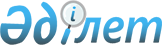 Об утверждении Положения о Комитете по водным ресурсам Министерства сельского хозяйства Республики Казахстан
					
			Утративший силу
			
			
		
					Приказ Министра сельского хозяйства Республики Казахстан от 10 октября 2014 года № 19-5/519. Зарегистрирован в Министерстве юстиции Республики Казахстан 23 октября 2014 года № 9820. Утратил силу приказом Заместителя Премьер-Министра Республики Казахстан - Министра сельского хозяйства Республики Казахстан от 11 сентября 2018 года № 380 (вводится в действие по истечении десяти календарных дней после дня его первого официального опубликования)
      Сноска. Утратил силу приказом Заместителя Премьер-Министра РК - Министра сельского хозяйства РК от 11.09.2018 № 380 (вводится в действие по истечении десяти календарных дней после дня его первого официального опубликования).
      В соответствии с подпунктом 6) пункта 1 статьи 29 Закона Республики Казахстан от 24 марта 1998 года "О нормативных правовых актах" и постановлением Правительства Республики Казахстан 6 апреля 2005 года № 310 "Некоторые вопросы Министерства сельского хозяйства Республики Казахстан", ПРИКАЗЫВАЮ: 
      1. Утвердить прилагаемое Положение о Комитете по водным ресурсам Министерства сельского хозяйства Республики Казахстан.
      2. Признать утратившим силу приказ Министра окружающей среды и водных ресурсов Республики Казахстан от 23 января 2014 года № 14-Ө "Об утверждении Положения государственного учреждения "Комитет по водным ресурсам Министерства окружающей среды и водных ресурсов Республики Казахстан" (зарегистрированный в Реестре государственной регистрации нормативных правовых актов за № 9088, опубликованный в Информационно-правовой системе нормативных правовых актов Республики Казахстан "Әділет" от 3 февраля 2014 года, в газете "Казахстанская правда" от 5 февраля 2014 года № 24 (27645)). 
      3. Комитету по водным ресурсам Министерства сельского хозяйства Республики Казахстан в установленном законодательством порядке обеспечить:
      1) государственную регистрацию настоящего приказа в Министерстве юстиции Республики Казахстан;
      2) в течение десяти календарных дней после государственной регистрации настоящего приказа его направление на официальное опубликование в периодических печатных изданиях и в информационно-правовой системе "Әділет";
      3) размещение настоящего приказа на интернет-ресурсе Министерства сельского хозяйства Республики Казахстан.
      4. Настоящий приказ вводится в действие по истечении десяти календарных дней после первого официального опубликования. Положение
о Комитете по водным ресурсам Министерства сельского хозяйства
Республики Казахстан
1. Общие положения
      1. Комитет по водным ресурсам Министерства сельского хозяйства Республики Казахстан (далее - Комитет) является ведомством Министерства сельского хозяйства Республики Казахстан (далее - Министерство), в пределах своей компетенции осуществляющим реализационные и контрольные функции в области использования и охраны водного фонда.
      2. Комитет осуществляет свою деятельность в соответствии с Конституцией и законами Республики Казахстан, актами Президента и Правительства Республики Казахстан, иными нормативными правовыми актами, а также настоящим Положением.
      3. Комитет является юридическим лицом в организационно-правовой форме государственного учреждения, имеет печати и штампы со своим наименованием на государственном языке, бланки установленного образца, в соответствии с законодательством Республики Казахстан счета в органах казначейства.
      4. Комитет вступает в гражданско-правовые отношения от собственного имени.
      5. Комитет имеет право выступать стороной гражданско-правовых отношений от имени государства, если оно уполномочено на это в соответствии с законодательством.
      6. Комитет по вопросам своей компетенции в установленном законодательством порядке принимает решения, оформляемые приказами и другими актами, предусмотренными законодательством Республики Казахстан.
      7. Структура и лимит штатной численности утверждаются в соответствии с действующим законодательством.
      8. Юридический адрес Комитета: индекс 010000, Республика Казахстан, г. Астана, Есильский район, ул. Орынбор, дом 8.
      9. Полное наименование государственного органа - республиканское государственное учреждение "Комитет по водным ресурсам Министерства сельского хозяйства Республики Казахстан".
      10. Настоящее Положение является учредительным документом Комитета.
      11. Финансирование деятельности Комитета осуществляется из республиканского бюджета.
      11-1. Комитет имеет следующие территориальные подразделения:
      1) Республиканское государственное учреждение "Арало-Сырдарьинская бассейновая инспекция по регулированию использования и охране водных ресурсов Комитета по водным ресурсам Министерства сельского хозяйства Республики Казахстан";
      2) Республиканское государственное учреждение "Балкаш-Алакольская бассейновая инспекция по регулированию использования и охране водных ресурсов Комитета по водным ресурсам Министерства сельского хозяйства Республики Казахстан";
      3) Республиканское государственное учреждение "Ертисская бассейновая инспекция по регулированию использования и охране водных ресурсов Комитета по водным ресурсам Министерства сельского хозяйства Республики Казахстан";
      4) Республиканское государственное учреждение "Есильская бассейновая инспекция по регулированию использования и охране водных ресурсов Комитета по водным ресурсам Министерства сельского хозяйства Республики Казахстан";
      5) Республиканское государственное учреждение "Нура-Сарысуская бассейновая инспекция по регулированию использования и охране водных ресурсов Комитета по водным ресурсам Министерства сельского хозяйства Республики Казахстан";
      6) Республиканское государственное учреждение "Тобол-Торгайская бассейновая инспекция по регулированию использования и охране водных ресурсов Комитета по водным ресурсам Министерства сельского хозяйства Республики Казахстан";
      7) Республиканское государственное учреждение "Жайык- Каспийская бассейновая инспекция по регулированию использования и охране водных ресурсов Комитета по водным ресурсам Министерства сельского хозяйства Республики Казахстан";
      8) Республиканское государственное учреждение "Шу-Таласская бассейновая инспекция по регулированию использования и охране водных ресурсов Комитета по водным ресурсам Министерства сельского хозяйства Республики Казахстан".
      Сноска. Положение дополнено пунктом 11-1 в соответствии с приказом Министра сельского хозяйства РК от 19.06.2015 № 19-6/551 (вводится в действие по истечении десяти календарных дней после дня его первого официального опубликования).


       11-2. Комитет имеет следующие подведомственные организации:
      1) Республиканское государственное учреждение "Зональный гидрогеолого-мелиоративный центр" Комитета по водным ресурсам Министерства сельского хозяйства Республики Казахстан;
      2) Республиканское государственное учреждение "Южно-Казахстанская гидрогеолого-мелиоративная экспедиция" Комитета по водным ресурсам Министерства сельского хозяйства Республики Казахстан;
      3) Республиканское государственное учреждение "Кызылординская гидрогеолого-мелиоративная экспедиция" Комитета по водным ресурсам Министерства сельского хозяйства Республики Казахстан;
      4) Республиканское государственное учреждение "Республиканский методический центр "Казагромелиоводхоз" Комитета по водным ресурсам Министерства сельского хозяйства Республики Казахстан;
      5) Республиканское государственное предприятие на праве хозяйственного ведения "Казводхоз" Комитета по водным ресурсам Министерства сельского хозяйства Республики Казахстан.
      Сноска. Положение дополнено пунктом 11-2 в соответствии с приказом Министра сельского хозяйства РК от 19.06.2015 № 19-6/551 (вводится в действие по истечении десяти календарных дней после дня его первого официального опубликования).


       12. Комитету запрещается вступать в договорные отношения с субъектами предпринимательства на предмет выполнения обязанностей, являющихся функциями Комитета.
      Если Комитету законодательными актами предоставлено право осуществлять приносящую доходы деятельность, то доходы, полученные от такой деятельности, направляются в доход государственного бюджета. 2. Основные задачи, функции, права и обязанности Комитета
      13. Задачи:
      1) обеспечение координации по вопросам реализации государственной политики в сфере управления водных ресурсов;
      2) обеспечение государственного контроля в области управления водных ресурсов;
      3) осуществление иных задач, возложенных на Комитет, в пределах своей компетенции. 
      14. Функции:
      1) участвует в разработке государственной политики в области использования и охраны водного фонда, водоснабжения и водоотведения в пределах своей компетенции; 
      2) разрабатывает схемы комплексного использования и охраны водных ресурсов по бассейнам основных рек и других водных объектов в целом по республике; 
      3) определяет сведения, указываемые в заявлении на выдачу разрешения на специальное водопользование; 
      4) осуществляет государственный учет вод и их использования, ведения государственного водного кадастра и государственного мониторинга водных объектов; 
      5) создает информационную базу данных водных объектов и обеспечение доступа к ней всех заинтересованных лиц; 
      6) организует эксплуатацию водных объектов, водохозяйственных сооружений, находящихся в республиканской собственности; 
      7) подготавливает и реализует инвестиционные проекты в водном хозяйстве; 
      8) организует проектные, изыскательские, научно-исследовательские и конструкторские работы в области использования и охраны водного фонда, водоснабжения и водоотведения вне пределов населенных пунктов; 
      9) участвует в разработке водохозяйственных балансов по соответствующему бассейну; 
      10) осуществляет методическое обеспечение деятельности водохозяйственных организаций; 
      11) осуществляет государственное управление в области использования водного фонда, водоснабжения и водоотведения (кроме водохозяйственных и водоотводящих систем, расположенных в населенных пунктах); 
      12) утверждает нормативные правовые акты по вопросам, входящим в компетенцию ведомства, и при наличии прямой компетенции по их утверждению в актах министерства, за исключением нормативных правовых актов, затрагивающих права и свободы человека и гражданина; 
      13) согласовывает на предмет допустимого уровня использования водных ресурсов, прогнозов использования и охраны водных ресурсов в составе схем развития и размещения производительных сил и отраслей экономики, разработанные центральными исполнительными органами;
      14) устанавливает по бассейнам водных объектов объемы природоохранных и санитарно-эпидемиологических попусков; 
      15) обеспечивает доступ заинтересованных физических и юридических лиц к информации, содержащейся в государственном водном кадастре; 
      16) разрабатывает целевые показатели состояния и критериев качества воды для бассейна каждого водного объекта совместно с уполномоченным органом по изучению и использованию недр; 
      17) создает совместно с заинтересованными государственными органами республиканскую информационно-аналитическую систему использования водных ресурсов; 
      18) уточняет ежегодные лимиты водопользования с учетом водности года, экологического и санитарно-эпидемиологического состояния водных объектов; 
      19) разрабатывает лимиты водопользования по бассейнам рек на основе бассейновых схем и нормативов предельно допустимых вредных воздействий на водные объекты; 
      20) согласовывает удельные нормы потребления воды в отраслях экономики; 
      21) осуществляет государственный контроль в области использования и охраны водного фонда; 
      22) осуществляет контроль за выполнением условий и требований международных соглашений о трансграничных водах; 
      23) осуществляет производство по делам об административных правонарушениях в пределах компетенции, установленной законами Республики Казахстан; 
      23-1) осуществляет контроль за соблюдением собственниками плотин требований, установленных нормативными правовыми актами в области безопасности плотин;
      23-2) согласовывает проектную документацию по установлению водоохранных зон, полос и режима их хозяйственного использования;
      23-3) согласовывает использование подземных вод питьевого качества для целей, не связанных с питьевым и хозяйственно-бытовым водоснабжением;
      23-4) согласовывает установление места для массового отдыха, туризма и спорта на водных объектах и водохозяйственных сооружениях;
      23-5) согласовывает использование водных объектов и водохозяйственных сооружений для любительского и спортивного рыболовства;
      23-6) регистрирует декларацию безопасности плотины;
      23-7) согласовывает перечень водных объектов, используемых для лесосплава, и порядок проведения их очистки;
      23-8) проводит аттестацию организаций на право проведения работ в области безопасности плотин;
      23-9) разрабатывает правила, определяющие критерии отнесения плотин к декларируемым, и правила разработки декларации безопасности плотины;
      23-10) разрабатывает нормативные правовые акты в области безопасности плотин;
      23-11) участвует в выработке приоритетных направлений межгосударственного сотрудничества в области использования и охраны водного фонда.
      24) осуществляет иные функции в соответствии с законодательством Республики Казахстан.
      Сноска. Пункт 14 с изменениями, внесенными приказом Министра сельского хозяйства РК от 19.06.2015 № 19-6/551 (вводится в действие по истечении десяти календарных дней после дня его первого официального опубликования).


       15. Права и обязанности Комитета:
      1) принимать обязательные для исполнения нормативные правовые акты в пределах своей компетенции;
      2) запрашивать и получать в установленном законодательством порядке от государственных органов, организаций, их должностных лиц необходимую информацию и материалы;
      3) осуществлять иные права и обязанности, предусмотренные действующими законодательными актами. 3. Организация деятельности Комитета
      16. Руководство Комитета осуществляется Председателем Комитета, который несет персональную ответственность за выполнение возложенных на задач и осуществление им своих функций.
      17. Председатель Комитета назначается на должность и освобождается от должности в соответствии с законодательством Республики Казахстан.
      18. Председатель Комитета имеет заместителей, которые назначаются на должности и освобождаются от должностей в соответствии с законодательством Республики Казахстан.
      19. Полномочия Председателя Комитета: 
      1) в соответствии с законодательством назначает на должности и освобождает от должностей сотрудников Комитета, за исключением заместителей председателя;
      2) в установленном законодательством порядке налагает дисциплинарные взыскания;
      3) в пределах своей компетенции издает приказы; 
      4) в пределах своей компетенции представляет Комитет в государственных органах и иных организациях в соответствии с действующим законодательством Республики Казахстан; 
      5) вносит предложения Ответственному секретарю Министерства о структуре и штатной численности Комитета и его территориальных подразделениях; 
      6) принимает решения по другим вопросам, отнесенным к его компетенции;
      7) в пределах своей компетенции принимает меры, направленные на противодействие коррупции в Комитете и несет персональную ответственность за принятие антикоррупционных мер;
      8) в установленном законодательством порядке решает вопросы командирования, предоставления отпусков, оказания материальной помощи, подготовки (переподготовки), повышения квалификации, поощрения, выплаты надбавок и премирования сотрудников Комитета;
      9) в установленном законодательством порядке решает вопросы предоставления отпусков руководителям и заместителям руководителей территориальных подразделений;
      10) в установленном законодательством порядке вносит представления Ответственному секретарю о назначении на должности и освобождения от должностей, а также о привлечении к дисциплинарной ответственности руководителей территориальных подразделений и их заместителей;
      11) в установленном законодательством порядке определяет и утверждает (должностные инструкции) обязанности и полномочия своих заместителей, работников Комитета, руководителей территориальных подразделений;
      12) в соответствии с законодательством Республики Казахстан назначает на должности и освобождает от должностей руководителей и заместителей республиканских государственных учреждений;
      13) в соответствии с законодательством Республики Казахстан согласовывает вопросы командирования, оказания материальной помощи, поощрения, выплата надбавок и премирования руководителей и заместителей республиканских государственных учреждений;
      14) утверждает структуру подведомственных организаций Комитета.
      Исполнение полномочий Председателя Комитета в период его отсутствия осуществляется лицом, его замещающим в соответствии с действующим законодательством. 
      20. Председатель Комитета определяет полномочия своих заместителей в соответствии с действующим законодательством. 4. Имущество Комитета
      21. Комитет может иметь на праве оперативного управления обособленное имущество в случаях, предусмотренных законодательством.
      Имущество Комитета формируется за счет имущества, переданного ему собственником, а также имущества (включая денежные доходы), приобретенного в результате собственной деятельности и иных источников, не запрещенных законодательством Республики Казахстан.
      22. Имущество, закрепленное за Комитетом, относится к республиканской собственности.
      23. Комитет не вправе самостоятельно отчуждать или иным способом распоряжаться закрепленным за ним имуществом и имуществом, приобретенным за счет средств, выданных ему по плану финансирования, если иное не установлено законодательством. 5. Реорганизация и упразднение Комитета
      24. Реорганизация и упразднение Комитета осуществляются в соответствии с законодательством Республики Казахстан.
					© 2012. РГП на ПХВ «Институт законодательства и правовой информации Республики Казахстан» Министерства юстиции Республики Казахстан
				
Министр
А. Мамытбеков